                            หนังสือให้ความยินยอมผู้ปกครอง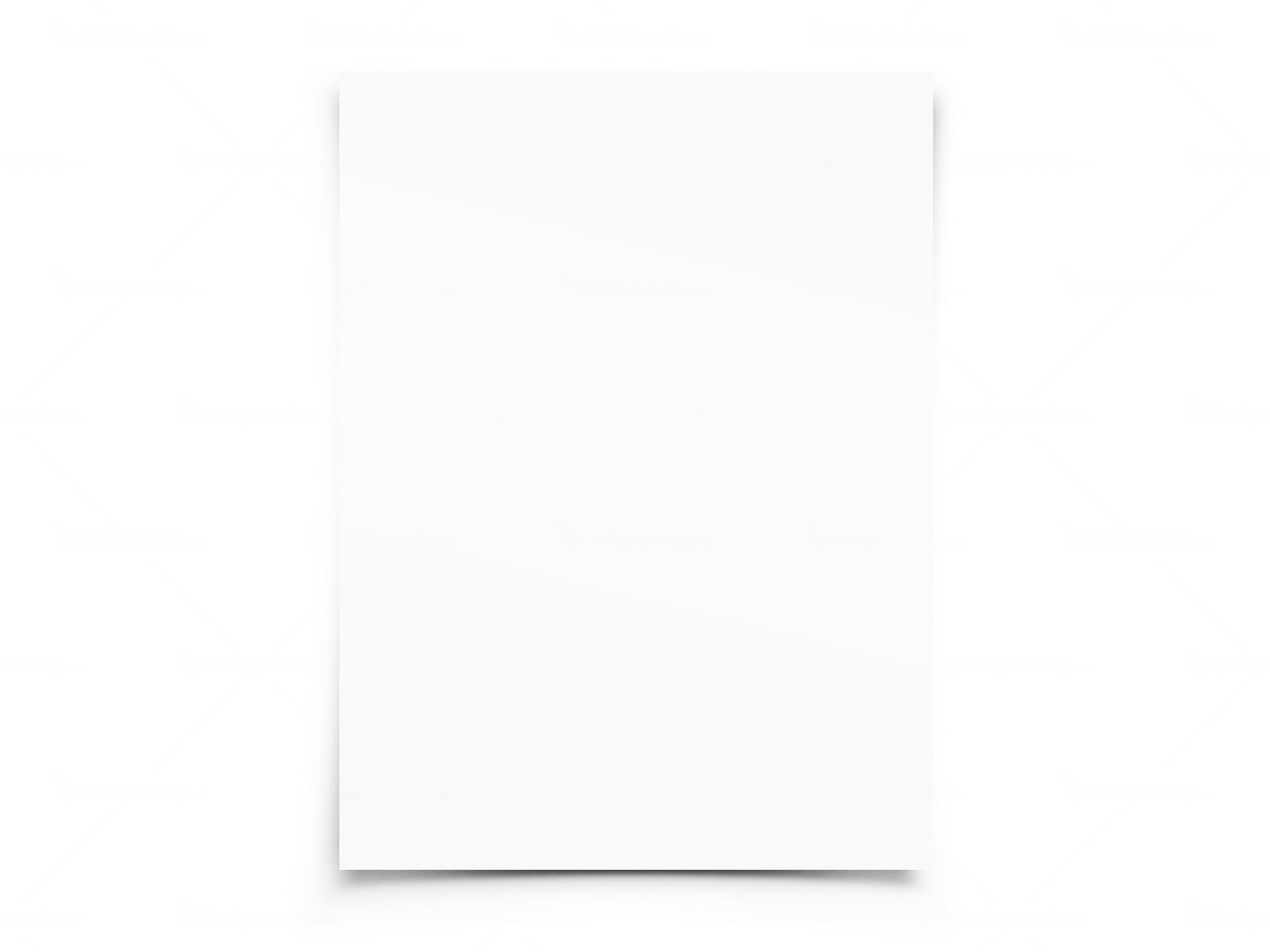 เขียนที่...........................................วันที่..............................................................ข้าพเจ้า นาย/นาง.............................................................เชื้อชาติ.....................สัญชาติ............ศาสนา......................อยู่บ้านเลขที่ ................................หมู่ที่...........ถนน............................................ตำบล/แขวง.................................อำเภอ/เขต...............................จังหวัด......................................เลขบัตรประชาชน......................................เป็นบิดา/มารดา ใช้อำนาจผู้ปกครอง (ชื่อผู้เยาว์)   .........................................................ยินยอมให้ผู้เยาว์มีหนังสือเดินทาง พร้อมกับยินยอมให้ฐานะผู้แทนโดยชอบธรรม         ไปต่างประเทศได้ พร้อมกับยินยอมให้นาย/นางสาว/ด.ช./ด.ญ. .......................................................หากกระทำการให้เกิดความเสียหาย ทำสัญญายินยอมชดใช้ค่าเสียหายของผู้ที่จะเดินทางไปต่างประเทศให้ไว้ต่อกระทรวงการต่างประเทศได้ หรือส่งตัวผู้เยาว์กลับประเทศไทยข้าพเจ้ายินยอมจะชดใช้ให้แก่ราชการแทนผู้เยาว์ข้าพเจ้าขอรับรองว่า                          ข้อความข้างตนเป็นความจริงทุกประการ หากประกฎเป็นข้อความเท็จ ข้าพเจ้าจะขอรับผิดตามกฎหมาย จึงลงลายมือไว้เป็นหลักฐานต่อเจ้าพนักงานลงชื่อ.....................................................ผู้มอบอำนาจ    						       (......................................................)ลงชื่อ.....................................................ผู้รับมอบอำนาจ     						       (......................................................)ลงชื่อ.....................................................พยาน     						       (......................................................)ขอรับรองว่า นาย/นาง/นางสาว ....................................................................ได้ลงนามต่อหน้าข้าพเจ้าจริง        ลงชื่อ..................................................... ประทับตราส่วนราชการหรือตราประจำตำแหน่ง      						 	     (เขตหรืออำเภอเท่านั้น)